May 2022 The Dark TimesThe Dark TimesThe Dark TimesThe Dark TimesThe Dark TimesThe Dark TimesThe Dark TimesThe Dark Times__Current Prince:Prince Esteban of Clan Brujah__Current Court Officers:Scourge: Jack Sherrif: Sir Charles DouglasKeeper of Elysium: Mary GrahamKeeper of the Masquerade: Grey__Harpy: UnknownThis publication is sent to you via encrypted pathways, but we would ask that you delete upon reading to maintain the masquerade. If you are unsure how to do so, please contact the Keeper of the Masquerade.__Current Prince:Prince Esteban of Clan Brujah__Current Court Officers:Scourge: Jack Sherrif: Sir Charles DouglasKeeper of Elysium: Mary GrahamKeeper of the Masquerade: Grey__Harpy: UnknownThis publication is sent to you via encrypted pathways, but we would ask that you delete upon reading to maintain the masquerade. If you are unsure how to do so, please contact the Keeper of the Masquerade.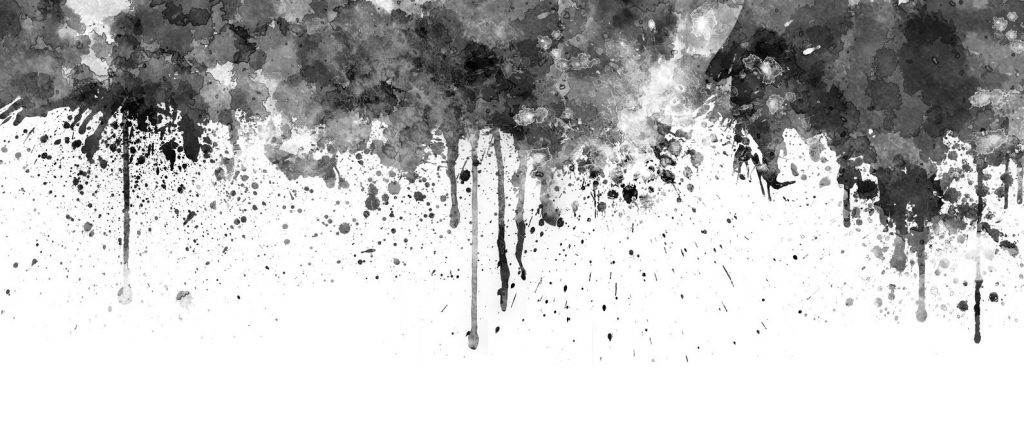 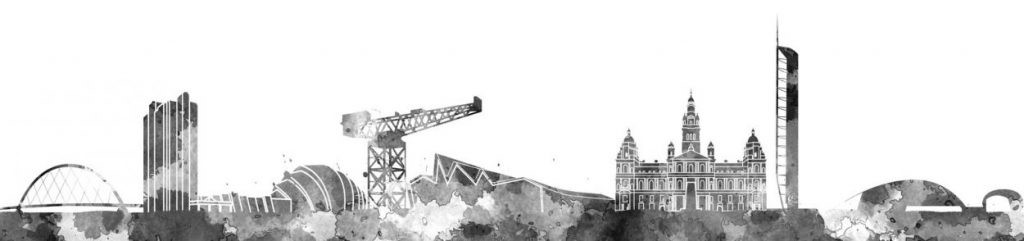 __Current Prince:Prince Esteban of Clan Brujah__Current Court Officers:Scourge: Jack Sherrif: Sir Charles DouglasKeeper of Elysium: Mary GrahamKeeper of the Masquerade: Grey__Harpy: UnknownThis publication is sent to you via encrypted pathways, but we would ask that you delete upon reading to maintain the masquerade. If you are unsure how to do so, please contact the Keeper of the Masquerade.__Current Prince:Prince Esteban of Clan Brujah__Current Court Officers:Scourge: Jack Sherrif: Sir Charles DouglasKeeper of Elysium: Mary GrahamKeeper of the Masquerade: Grey__Harpy: UnknownThis publication is sent to you via encrypted pathways, but we would ask that you delete upon reading to maintain the masquerade. If you are unsure how to do so, please contact the Keeper of the Masquerade.__Current Prince:Prince Esteban of Clan Brujah__Current Court Officers:Scourge: Jack Sherrif: Sir Charles DouglasKeeper of Elysium: Mary GrahamKeeper of the Masquerade: Grey__Harpy: UnknownThis publication is sent to you via encrypted pathways, but we would ask that you delete upon reading to maintain the masquerade. If you are unsure how to do so, please contact the Keeper of the Masquerade.__Current Prince:Prince Esteban of Clan Brujah__Current Court Officers:Scourge: Jack Sherrif: Sir Charles DouglasKeeper of Elysium: Mary GrahamKeeper of the Masquerade: Grey__Harpy: UnknownThis publication is sent to you via encrypted pathways, but we would ask that you delete upon reading to maintain the masquerade. If you are unsure how to do so, please contact the Keeper of the Masquerade.From the Desk of the Prince:From the Desk of the Prince:From the Desk of the Prince:From the Desk of the Prince:From the Desk of the Prince:From the Desk of the Prince:From the Desk of the Prince:__Current Prince:Prince Esteban of Clan Brujah__Current Court Officers:Scourge: Jack Sherrif: Sir Charles DouglasKeeper of Elysium: Mary GrahamKeeper of the Masquerade: Grey__Harpy: UnknownThis publication is sent to you via encrypted pathways, but we would ask that you delete upon reading to maintain the masquerade. If you are unsure how to do so, please contact the Keeper of the Masquerade.__Current Prince:Prince Esteban of Clan Brujah__Current Court Officers:Scourge: Jack Sherrif: Sir Charles DouglasKeeper of Elysium: Mary GrahamKeeper of the Masquerade: Grey__Harpy: UnknownThis publication is sent to you via encrypted pathways, but we would ask that you delete upon reading to maintain the masquerade. If you are unsure how to do so, please contact the Keeper of the Masquerade.Officer Announcements:
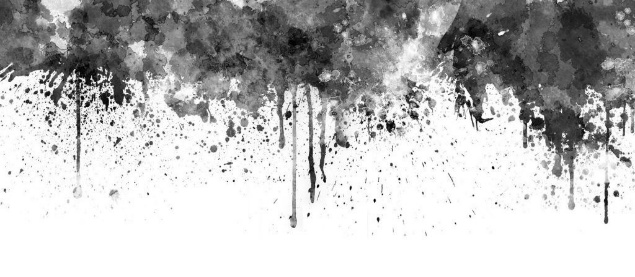 Officer Announcements:
Page 1Page 1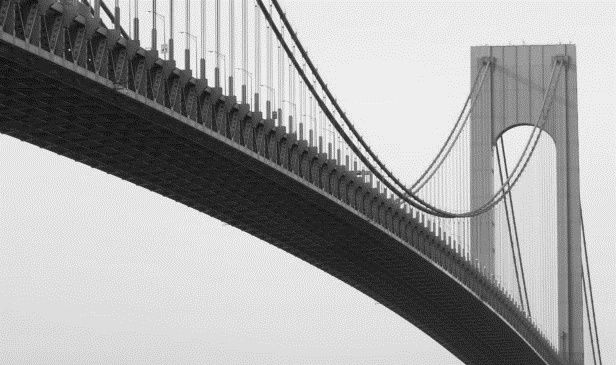 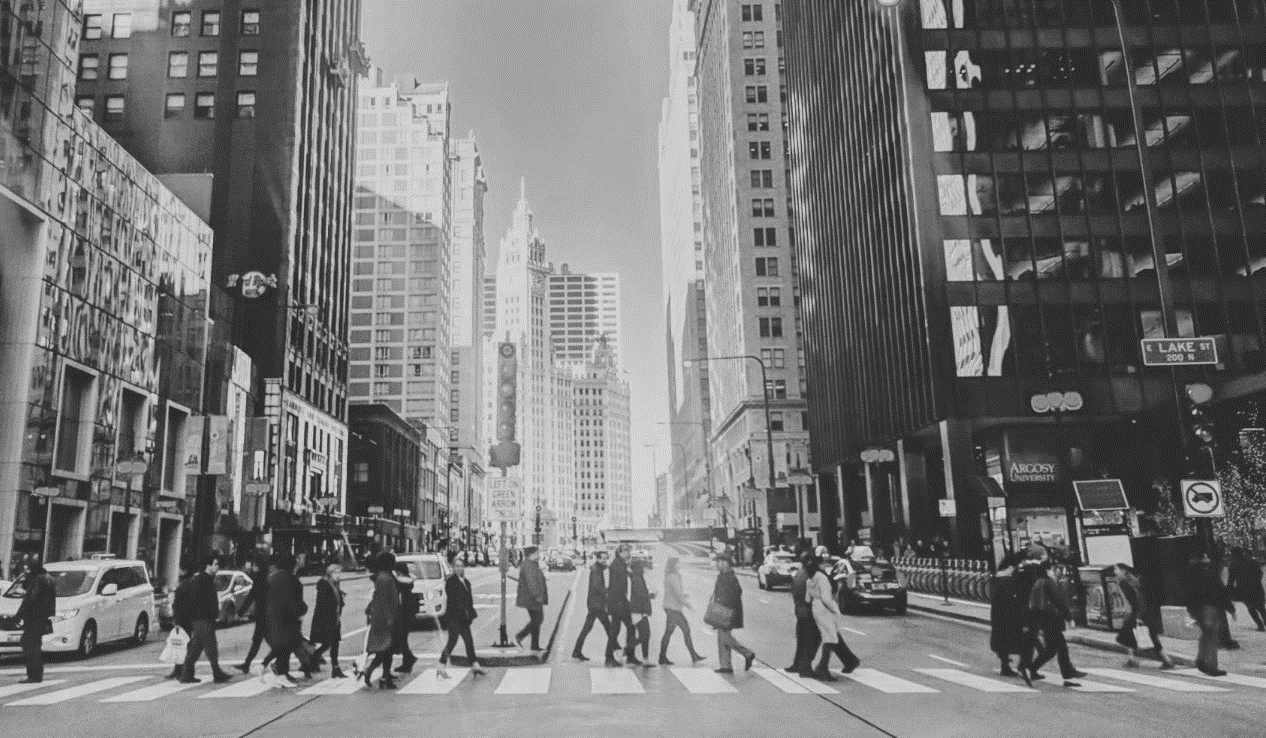 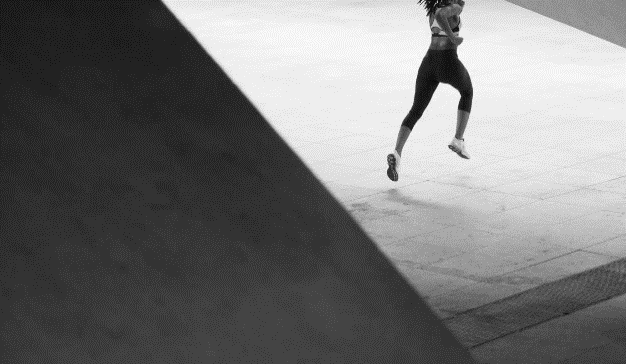 Page 2Page 2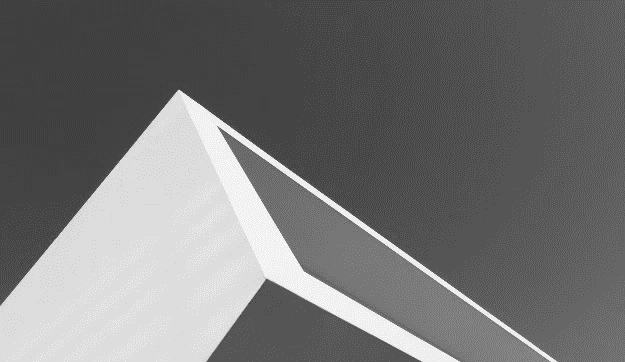 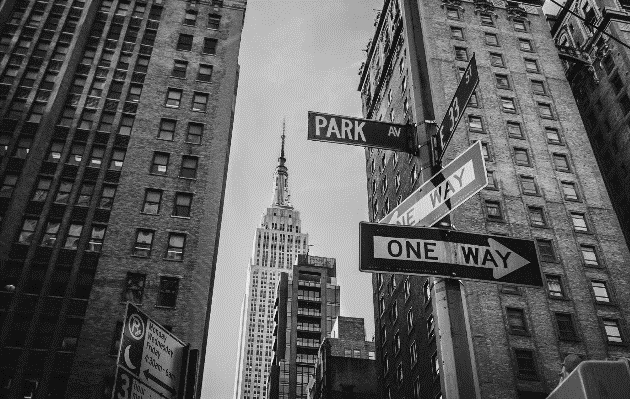 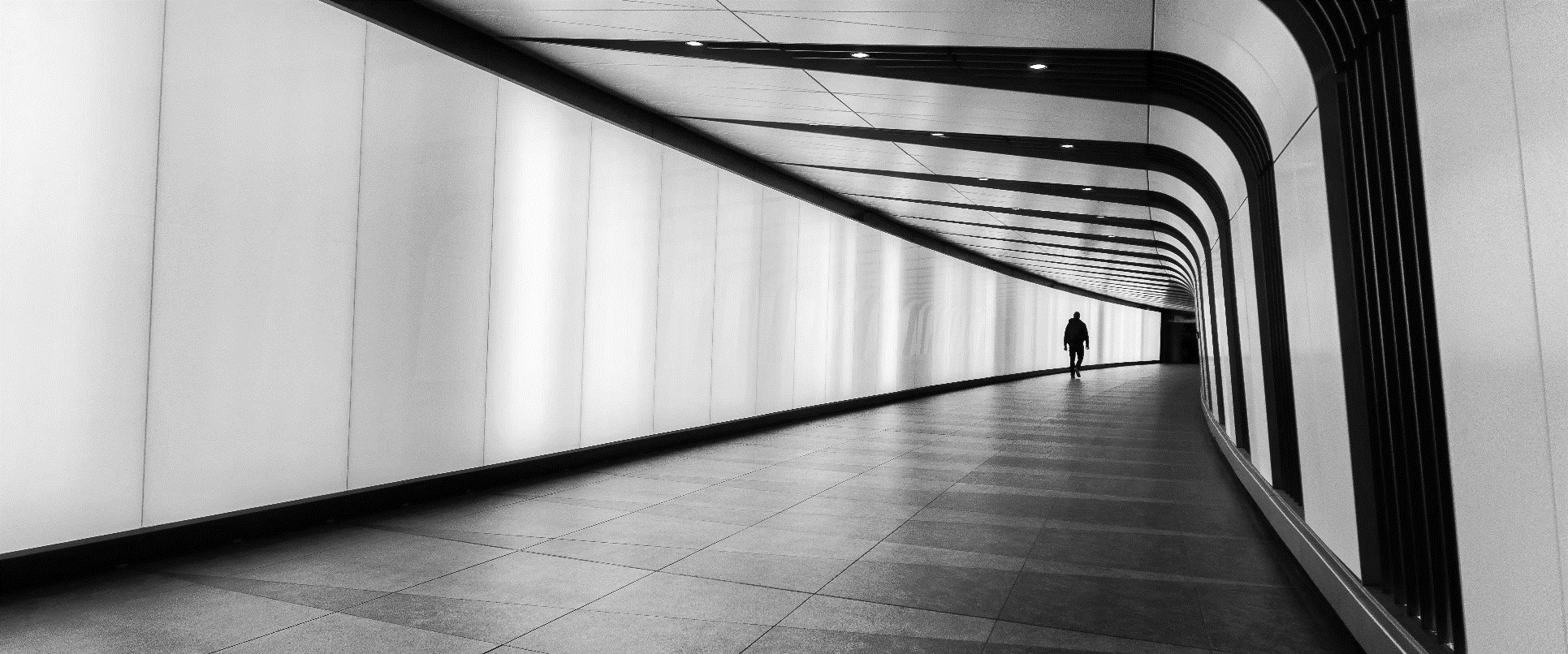 Page 3Page 3Page 3Page 3Storyteller AnnouncmentsStoryteller AnnouncmentsStoryteller AnnouncmentsStoryteller AnnouncmentsStoryteller AnnouncmentsStoryteller AnnouncmentsStoryteller AnnouncmentsStoryteller AnnouncmentsStoryteller AnnouncmentsStoryteller AnnouncmentsGeneral Knowledge Many of the courts are adjusting to the changes in regulations and masquerades are being up held with tighter measures than ever.  Everyone feels a quiet consistent discomfort. Rumours from London are the city is on edge as rage takes hold and kindred frenzy far easier than normal. Many of the courts are adjusting to the changes in regulations and masquerades are being up held with tighter measures than ever.  Everyone feels a quiet consistent discomfort. Rumours from London are the city is on edge as rage takes hold and kindred frenzy far easier than normal. Many of the courts are adjusting to the changes in regulations and masquerades are being up held with tighter measures than ever.  Everyone feels a quiet consistent discomfort. Rumours from London are the city is on edge as rage takes hold and kindred frenzy far easier than normal. Many of the courts are adjusting to the changes in regulations and masquerades are being up held with tighter measures than ever.  Everyone feels a quiet consistent discomfort. Rumours from London are the city is on edge as rage takes hold and kindred frenzy far easier than normal. - - - - - Page 4Page 4Page 4Page 4